ДРУЖКІВСЬКА МІСЬКА РАДАПРОТОКОЛпленарного засідання п’ятої сесії VII скликання № 6Актова зала міської ради                                                                     27 січня  2016 рокуВсього депутатів – 36Присутніх  - 31 депутатВідсутні – 5 депутатів			Кількість запрошених – 150  осіб           У роботі пленарного засідання п’ятої сесії VII скликання приймають участь:  депутати обласної ради, заступники міського голови, члени виконавчого комітету, керівники управлінь міської ради, начальники відділів міської ради, керівники підприємств, установ, організацій міста, голови територіальних комітетів мікрорайонів, представники громадських організацій,  представники  засобів масової інформації.        Пленарне засідання п’ятої сесії VII  скликання відкриває та проводить  міський голова  Гнатенко В.С.Звучить Гімн України.Поздоровлення з днем народження депутата міської ради Селіванова А.Д.,  нагородження почесною нагородою «За заслуги перед містом» члена виконавчого комітету міської ради,  начальника Дружківського відділення поліції Артемівського відділу поліції Головного управління Національної поліції  в Донецькій  області  Крищенка А.Є., Почесною грамотою виконкому Дружківської міської ради футбольної команди м.Дружківка, вручення ключів від квартир дітям-сиротам та дітям, позбавленим батьківського піклування  Пугачову Івану, Новік Олені, Кучириненко  Катерині.Слово надається депутату Самородову М.О., який пропонує вшанувати пам’ять захисників Донецького аеропорту героїв-кіборгів з нагоди річниці загибелі та пам’ять померлого лікаря- хірурга Вітрякова  О.А.  Оголошується хвилина мовчання. Для організаційної роботи сесії обирається секретаріат у наступному складі: Коротун С.Я., Селіванов А.Д., Ковилін Д.В. ;- лічильна комісія у кількості 3-х чоловік:Кулик Т.І., Каліберда М.І., Руденко С.М.Затверджується  запропонований порядок денний.     Затверджений регламент роботи пленарного засідання п’ятої сесії VII  скликання: доповідачу з першого питання - до 20 хвилин, з другого та третього питання – до 15 хвилин, для відповідей на питання до доповідачів – до 10 хвилин, головам постійних комісій – до 10 хвилин, виступаючим - до 3 хвилин.  Засідання сесії провести протягом 1,5  години .ПОРЯДОК ДЕННИЙ:До протоколу додаються:-  перелік рішень, прийнятих на пленарному засіданні  п’ятої сесії Дружківської міської ради  VII скликання;      -  лист присутності депутатів міської ради на пленарному засіданні  п’ятої сесії  Дружківської міської ради  VII скликання;порядок ведення   пленарного засідання  п’ятої  сесії Дружківської  міської ради  VII скликання ;-    підсумки голосування (протокол лічильної комісії)Міський голова                                                                                      В.С.Гнатенко1Про затвердження звіту про виконання  міського бюджету за  2015 рікДоповідаєТрушина І.В., начальник міського фінансового управлінняПро затвердження звіту про виконання  міського бюджету за  2015 рікДоповідаєТрушина І.В., начальник міського фінансового управління2   Стратегія розвитку Управління соціального захисту населення на 2016-2020 роки.Доповідає Небогатікова Г.Г., начальник УСЗН   Стратегія розвитку Управління соціального захисту населення на 2016-2020 роки.Доповідає Небогатікова Г.Г., начальник УСЗН3Стратегія розвитку  КП «Спектр» на 2016-2020 рокДоповідає Гончарова В.В., заступник директора  КП «Спектр»Стратегія розвитку  КП «Спектр» на 2016-2020 рокДоповідає Гончарова В.В., заступник директора  КП «Спектр»4Про погодження перейменування вулиці міста Дружківка, яка підпадає під дію Закону України «Про засудження комуністичного та націонал-соціалістичного (нацистського) тоталітарних режимів в Україні та заборону пропаганди їхньої символіки»Доповідає  Григоренко В.Б., голова  постійної комісії міської  ради з  питань депутатської діяльності, законності та правопорядкуПро погодження перейменування вулиці міста Дружківка, яка підпадає під дію Закону України «Про засудження комуністичного та націонал-соціалістичного (нацистського) тоталітарних режимів в Україні та заборону пропаганди їхньої символіки»Доповідає  Григоренко В.Б., голова  постійної комісії міської  ради з  питань депутатської діяльності, законності та правопорядку5Про внесення змін до рішення міської ради від 23.12.2015 №7/3-1 «Про міський бюджет на 2016 рікПро внесення змін до рішення міської ради від 23.12.2015 №7/3-1 «Про міський бюджет на 2016 рік6Про надання грошової допомогиПро надання грошової допомоги7Про  затвердження  рішення  виконавчого  комітету від 23.12.2015 № 564 „Про умови  оплати праці працівників органів  місцевого самоврядування на 2016 рік”Доповідає  Підопригора В.О., голова  постійної комісії міської  ради з  питань планування бюджету та фінансівПро  затвердження  рішення  виконавчого  комітету від 23.12.2015 № 564 „Про умови  оплати праці працівників органів  місцевого самоврядування на 2016 рік”Доповідає  Підопригора В.О., голова  постійної комісії міської  ради з  питань планування бюджету та фінансів8Про затвердження переліку обєктів міської комунальної власності, які підлягають приватизації у 2016 році Доповідає  Руденко С.М., голова  постійної комісії міської  ради з  питань  економічної, інвестиційної політики та підприємництва  Про затвердження переліку обєктів міської комунальної власності, які підлягають приватизації у 2016 році Доповідає  Руденко С.М., голова  постійної комісії міської  ради з  питань  економічної, інвестиційної політики та підприємництва  910                1112131415161718192021222324252627282930           Про надання згоди на передачу з комунальної власності територіальної громади містаДружківка у державну власність до сфери управління Міністерства оборони Українинезавершенного будівництва будівлі дитячої лікарні, розташованого  за адресою: вул. Короленка, 12, м. Дружківка, Донецька обл.Про надання згоди на передачу з балансу відділу освіти Дружківської міської радина баланс Управління житлового та комунального господарства Дружківськоїміської ради основних засобівПро розроблення містобудівної документації, а саме: детального плану території Дружківського парку культури та відпочинку за адресою: вул. Леніна, м. ДружківкаПро надання дозволу громадянину Старову Костянтину Павловичу на розроблення проекту землеустрою щодо відведення земельної ділянки у приватну власність шляхом безоплатної передачі для будівництва і обслуговування жилого будинку, господарських будівель і споруд (присадибна ділянка) за адресою: м.Дружківка, вул. Свободи, 21Про затвердження технічної документації із землеустрою щодо інвентаризації земель комунальної власності Дружківської міської під об’єктом нерухомого майна, а саме: сімейним гуртожитком за адресою: м. Дружківка,     вул. Леніна, 39Про затвердження технічної документації із землеустрою та надання у приватну власність шляхом безоплатної передачі земельних ділянок для будівництва і обслуговування жилого будинку, господарських будівель і споруд (присадибна ділянка) громадянамПро затвердження проектів землеустрою та надання у приватну власність шляхом безоплатної передачі земельних ділянок для будівництва і обслуговування жилого будинку, господарських будівель і споруд (присадибна ділянка) громадянам Про надання товариству з обмеженою відповідальністю «БУДІВЕЛЬНО-ВИРОБНИЧЕ ПІДПРИЄМСТВО «БУДУКОМ» дозволу на складання технічної документації з землеустрою щодо інвентаризації земель для обслуговування адміністративно-побутового корпусу та майстерні  за адресою: м. Дружківка, вул. Енгельса Ф.,8АПро надання дозволу на складання технічної документації з землеустрою щодо інвентаризації  земель житлової та громадської забудови комунальної власності Дружківської міської ради для будівництва і обслуговування жилого будинку, господарських будівель і споруд (присадибна ділянка)Про надання товариству з обмеженою відповідальністю «Водолія» у оренду земельної  ділянки для роздрібної торгівлі та комерційних послуг, розміщення тимчасових споруд для провадження підприємницької діяльності (торгівельний кіоск для реалізації питної води) за адресою: м. Дружківка,    вул. Енгельса Ф., 91ВПро надання товариству з обмеженою відповідальністю «Водолія» у оренду земельної ділянки для роздрібної торгівлі та комерційних послуг, розміщення тимчасових споруд для провадження підприємницької діяльності (торгівельний кіоск для реалізації питної води) за адресою: м. Дружківка, вул. Енгельса Ф., 106ВПро надання товариству з обмеженою відповідальністю «Водолія» у оренду земельної ділянки для роздрібної торгівлі та комерційних послуг, розміщення тимчасових споруд для провадження підприємницької діяльності (торгівельний кіоск для реалізації питної води) за адресою: м. Дружківка,   вул. Космонавтів, 5ВПро надання товариству з обмеженою відповідальністю «Водолія» у оренду земельної ділянки для роздрібної торгівлі та комерційних послуг, розміщення тимчасових споруд для провадження підприємницької діяльності (торгівельний кіоск для реалізації питної води) за адресою: м. Дружківка, вул. Космонавтів, 50ВПро надання товариству з обмеженою відповідальністю «Водолія» у оренду земельної ділянки для роздрібної торгівлі та комерційних послуг, розміщення тимчасових споруд для провадження підприємницької діяльності торгівельний кіоск для реалізації питної води) за адресою: м. Дружківка, вул. Паризької Комуни 75В   Про надання товариству з обмеженою відповідальністю «ТОРГОВИЙ ДІМ «РІТЕЙЛ ПЛЮС» у оренду земельної ділянки для роздрібної торгівлі та комерційних послуг, розміщення тимчасових споруд для провадження підприємницької діяльності (торгівельного кіоску для реалізації хлібобулочної продукції) за адресою: м. Дружківка, вул. Енгельса Ф., 91ГПро надання товариству з обмеженою відповідальністю «ТОРГОВИЙ ДІМ «РІТЕЙЛ ПЛЮС» у оренду земельної ділянки для роздрібної торгівлі та комерційних послуг, розміщення тимчасових споруд для провадження підприємницької діяльності (торгівельного кіоску для реалізації хлібобулочної продукції) за адресою:м. Дружківка, вул. Енгельса Ф., 91ДПро надання товариству з обмеженою відповідальністю «ТОРГОВИЙ ДІМ «РІТЕЙЛ ПЛЮС» у оренду земельної ділянки для роздрібної торгівлі та комерційних послуг, розміщення тимчасових споруд для провадження підприємницької діяльності (торгівельного кіоску для реалізації хлібобулочної продукції) за адресою: м. Дружківка, вул. Космонавтів, 5ГПро надання товариству з обмеженою відповідальністю «ТОРГОВИЙ ДІМ «РІТЕЙЛ ПЛЮС» у оренду земельної ділянки для роздрібної торгівлі та комерційних послуг, розміщення тимчасових споруд для провадження підприємницької діяльності (торгівельного кіоску для реалізації хлібобулочної продукції) за адресою: м. Дружківка, вул. Маркса К, 4ВПро поновлення договору оренди землі від 16.12.2010 №041018400028, укладеного з громадянином Толстошеєвим Андрієм Михайловичем для обслуговування та експлуатації гаражів  за адресою: м. Дружківка,   вул. Леніна, 26АПро затвердження проекту землеустрою  та наданняу приватну власність громадянці  Галицькій Світлані Геннадіївні шляхом безоплатної передачі земельної ділянки для будівництва індивідуального гаражу за адресою: м. Дружківка, вул. Харківська, 27Про проведення інвентаризації земельної ділянки для розміщення окремої тимчасової споруди для провадження підприємницької діяльності (торгівельний павільйон для реалізації квіткової продукції) за адресою: вул. Радченка, м. Дружківка (район міського воєнкомату по вул. Радченка, 34)    Різне. Про звернення до Верховної  Ради України щодо відсутності коштів субвенції  з   Державного бюджету місцевим бюджетам на надання пільг з послуг зв’язку,інших   передбачених законодавством пільг, у тому числі на компенсаційні виплати за пільговий   проїзд в авто- та електротранспортіДоповідає  Гнатенко В.С., міський головаПро надання згоди на передачу з комунальної власності територіальної громади містаДружківка у державну власність до сфери управління Міністерства оборони Українинезавершенного будівництва будівлі дитячої лікарні, розташованого  за адресою: вул. Короленка, 12, м. Дружківка, Донецька обл.Про надання згоди на передачу з балансу відділу освіти Дружківської міської радина баланс Управління житлового та комунального господарства Дружківськоїміської ради основних засобівПро розроблення містобудівної документації, а саме: детального плану території Дружківського парку культури та відпочинку за адресою: вул. Леніна, м. ДружківкаПро надання дозволу громадянину Старову Костянтину Павловичу на розроблення проекту землеустрою щодо відведення земельної ділянки у приватну власність шляхом безоплатної передачі для будівництва і обслуговування жилого будинку, господарських будівель і споруд (присадибна ділянка) за адресою: м.Дружківка, вул. Свободи, 21Про затвердження технічної документації із землеустрою щодо інвентаризації земель комунальної власності Дружківської міської під об’єктом нерухомого майна, а саме: сімейним гуртожитком за адресою: м. Дружківка,     вул. Леніна, 39Про затвердження технічної документації із землеустрою та надання у приватну власність шляхом безоплатної передачі земельних ділянок для будівництва і обслуговування жилого будинку, господарських будівель і споруд (присадибна ділянка) громадянамПро затвердження проектів землеустрою та надання у приватну власність шляхом безоплатної передачі земельних ділянок для будівництва і обслуговування жилого будинку, господарських будівель і споруд (присадибна ділянка) громадянам Про надання товариству з обмеженою відповідальністю «БУДІВЕЛЬНО-ВИРОБНИЧЕ ПІДПРИЄМСТВО «БУДУКОМ» дозволу на складання технічної документації з землеустрою щодо інвентаризації земель для обслуговування адміністративно-побутового корпусу та майстерні  за адресою: м. Дружківка, вул. Енгельса Ф.,8АПро надання дозволу на складання технічної документації з землеустрою щодо інвентаризації  земель житлової та громадської забудови комунальної власності Дружківської міської ради для будівництва і обслуговування жилого будинку, господарських будівель і споруд (присадибна ділянка)Про надання товариству з обмеженою відповідальністю «Водолія» у оренду земельної  ділянки для роздрібної торгівлі та комерційних послуг, розміщення тимчасових споруд для провадження підприємницької діяльності (торгівельний кіоск для реалізації питної води) за адресою: м. Дружківка,    вул. Енгельса Ф., 91ВПро надання товариству з обмеженою відповідальністю «Водолія» у оренду земельної ділянки для роздрібної торгівлі та комерційних послуг, розміщення тимчасових споруд для провадження підприємницької діяльності (торгівельний кіоск для реалізації питної води) за адресою: м. Дружківка, вул. Енгельса Ф., 106ВПро надання товариству з обмеженою відповідальністю «Водолія» у оренду земельної ділянки для роздрібної торгівлі та комерційних послуг, розміщення тимчасових споруд для провадження підприємницької діяльності (торгівельний кіоск для реалізації питної води) за адресою: м. Дружківка,   вул. Космонавтів, 5ВПро надання товариству з обмеженою відповідальністю «Водолія» у оренду земельної ділянки для роздрібної торгівлі та комерційних послуг, розміщення тимчасових споруд для провадження підприємницької діяльності (торгівельний кіоск для реалізації питної води) за адресою: м. Дружківка, вул. Космонавтів, 50ВПро надання товариству з обмеженою відповідальністю «Водолія» у оренду земельної ділянки для роздрібної торгівлі та комерційних послуг, розміщення тимчасових споруд для провадження підприємницької діяльності торгівельний кіоск для реалізації питної води) за адресою: м. Дружківка, вул. Паризької Комуни 75В   Про надання товариству з обмеженою відповідальністю «ТОРГОВИЙ ДІМ «РІТЕЙЛ ПЛЮС» у оренду земельної ділянки для роздрібної торгівлі та комерційних послуг, розміщення тимчасових споруд для провадження підприємницької діяльності (торгівельного кіоску для реалізації хлібобулочної продукції) за адресою: м. Дружківка, вул. Енгельса Ф., 91ГПро надання товариству з обмеженою відповідальністю «ТОРГОВИЙ ДІМ «РІТЕЙЛ ПЛЮС» у оренду земельної ділянки для роздрібної торгівлі та комерційних послуг, розміщення тимчасових споруд для провадження підприємницької діяльності (торгівельного кіоску для реалізації хлібобулочної продукції) за адресою:м. Дружківка, вул. Енгельса Ф., 91ДПро надання товариству з обмеженою відповідальністю «ТОРГОВИЙ ДІМ «РІТЕЙЛ ПЛЮС» у оренду земельної ділянки для роздрібної торгівлі та комерційних послуг, розміщення тимчасових споруд для провадження підприємницької діяльності (торгівельного кіоску для реалізації хлібобулочної продукції) за адресою: м. Дружківка, вул. Космонавтів, 5ГПро надання товариству з обмеженою відповідальністю «ТОРГОВИЙ ДІМ «РІТЕЙЛ ПЛЮС» у оренду земельної ділянки для роздрібної торгівлі та комерційних послуг, розміщення тимчасових споруд для провадження підприємницької діяльності (торгівельного кіоску для реалізації хлібобулочної продукції) за адресою: м. Дружківка, вул. Маркса К, 4ВПро поновлення договору оренди землі від 16.12.2010 №041018400028, укладеного з громадянином Толстошеєвим Андрієм Михайловичем для обслуговування та експлуатації гаражів  за адресою: м. Дружківка,   вул. Леніна, 26АПро затвердження проекту землеустрою  та наданняу приватну власність громадянці  Галицькій Світлані Геннадіївні шляхом безоплатної передачі земельної ділянки для будівництва індивідуального гаражу за адресою: м. Дружківка, вул. Харківська, 27Про проведення інвентаризації земельної ділянки для розміщення окремої тимчасової споруди для провадження підприємницької діяльності (торгівельний павільйон для реалізації квіткової продукції) за адресою: вул. Радченка, м. Дружківка (район міського воєнкомату по вул. Радченка, 34)    Різне. Про звернення до Верховної  Ради України щодо відсутності коштів субвенції  з   Державного бюджету місцевим бюджетам на надання пільг з послуг зв’язку,інших   передбачених законодавством пільг, у тому числі на компенсаційні виплати за пільговий   проїзд в авто- та електротранспортіДоповідає  Гнатенко В.С., міський голова1СЛУХАЛИ:До міської  ради  надійшло  два  повідомлення про створення депутатських фракцій від територіальної організації політичної партії «Опозиційний блок» у місті Дружківка  Донецької області   (оголошується текст повідомлення) ;-  від політичної партії «Наш край» (оголошується текст повідомлення);- від депутатської групи «За справедливість» (оголошується текст повідомлення) Доповідач:Гнатенко В.С., міський головаВИРІШИЛИ:Прийняти інформацію  до відома.2СЛУХАЛИ:Про затвердження звіту про виконання  міського бюджету за  2015 рікДоповідач:Трушина І.В., начальник міського фінансового управлінняВИРІШИЛИ:Підсумки голосування: за – 28, проти-немає , утрим.- 4Рішення № 7/5-1 додається.3СЛУХАЛИ:   Стратегія  розвитку Управління соціального захисту населення на 2016-   2020 роки Доповідач:Небогатікова Г.Г., начальник УСЗНВИСТУПИЛИ:Самородов М.О. з питанням про перспективи забезпечення інвалідів засобами реабілітації ,  чи збільшилася чисельність працюючих у УСЗН у зв’язку із збільшенням навантаження ( внутрішньо переміщені особи).Ченцова О.О.  про відкриття при територіальному центрі соціального обслуговування пункту видачі  засобів реабілітації, які були у вжитку.Пахомова О.В. з пропозицією  розмістити на офіційному сайті міської ради інформації про стратегію розвитку УСЗН.ВИРІШИЛИ:Прийняти інформацію до відома.4СЛУХАЛИ:Стратегія розвитку  КП «Спектр» на 2016-2020 рокиДоповідач:Гончарова В.В., заступник директора  КП «Спектр»ВИСТУПИЛИ:   Самородов М.О. з питанням про можливість  самостійно вирощувати   газони та не давати розвиватися бур’янам.ВИРІШИЛИ:Прийняти інформацію до відома.5СЛУХАЛИ:Про погодження перейменування вулиці міста Дружківка, яка підпадає під дію Закону України «Про засудження комуністичного та націонал-соціалістичного (нацистського) тоталітарних режимів в Україні та заборону пропаганди їхньої символіки»Доповідач:   Григоренко В.Б., голова постійної  комісії міської ради  з  питаньдепутатської діяльності, законності та правопорядкуВИРІШИЛИ:Підсумки голосування: за – 32,  проти- немає , утрим.- немає.Рішення № 7/5-5  додається.6СЛУХАЛИ:Про внесення змін до рішення міської ради від 23.12.2015 №7/3-1 «Про міський бюджет на2016 рікДоповідач:   Коротун С.Я., заступник голови постійної комісії міської  ради з    питань планування бюджету та фінансівВИРІШИЛИ:Підсумки голосування: за – 32,  проти- немає , утрим.- немає.Рішення № 7/5-2  додається.7СЛУХАЛИ:Про надання грошової допомогиДоповідач:   Коротун С.Я., заступник голови  постійної комісії міської  ради з    питань планування бюджету та фінансівВИРІШИЛИ:Підсумки голосування: за – 32,  проти - немає , утрим.- немає.Рішення № 7/5-3  додається.8СЛУХАЛИ:Про  затвердження рішення виконавчого  комітету від 23.12.2015 № 564 „ Про  умови  оплати праці працівників органів  місцевого самоврядування на 2016 рік”Доповідач:   Коротун С.Я., заступник голови  постійної комісії міської  ради  з    питань планування бюджету та фінансівВИРІШИЛИ:Підсумки голосування: за – 31,  проти- немає , утрим.- немає.Рішення № 7/5-4  додається.9СЛУХАЛИ:Про затвердження переліку обєктів міської комунальної власності, які підлягають приватизації у 2016 році Доповідач:Руденко С.М., голова  постійної комісії міської  ради з  питань  економічної, інвестиційної політики та підприємництва  ВИРІШИЛИ:Підсумки голосування: за – 32,  проти- немає , утрим.- немає.Рішення № 7/5-6  додається.10СЛУХАЛИ:Доповідач:Про надання згоди на передачу з комунальної власності територіальної громади міста Дружківка у державну власність до сфери управління Міністерства оборони України незавершеного будівництва будівлі дитячої лікарні, розташованого  за адресою: вул. Короленка, 12, м. Дружківка, Донецька обл.Мелікбегян А.Н., голова постійної комісії міської ради з питань земельних відносин, житлово-комунального господарства та будівництваВИРІШИЛИ:Підсумки голосування: за – 32,  проти- немає , утрим.- немає.Рішення № 7/5-7  додається.11СЛУХАЛИ:Про надання згоди на передачу з балансу відділу освіти Дружківської міської ради на баланс Управління житлового та комунального господарства Дружківської міської  ради основних засобівДоповідач:Мелікбегян А.Н., голова постійної комісії міської ради з питань земельних відносин, житлово-комунального господарства та будівництваВИРІШИЛИ:Підсумки голосування: за – 32,  проти- немає , утрим.- немає.Рішення № 7/5-8  додається.12СЛУХАЛИ:Про розроблення містобудівної документації, а саме: детального плану території Дружківського парку культури та відпочинку за адресою: вул. Леніна, м. ДружківкаДоповідач:Мелікбегян А.Н., голова постійної комісії міської ради з питань земельних відносин, житлово-комунального господарства та будівництваВИРІШИЛИ:Підсумки голосування: за – 31,  проти- немає , утрим.- 1Рішення № 7/5-9  додається.13СЛУХАЛИ:Про надання дозволу громадянину Старову Костянтину Павловичу на розроблення проекту землеустрою щодо відведення земельної ділянки у приватну власність шляхом безоплатної передачі для будівництва і обслуговування жилого будинку, господарських будівель і споруд (присадибна ділянка) за адресою: м.Дружківка, вул. Свободи, 21Доповідач:Мелікбегян А.Н., голова постійної комісії міської ради з питань земельних відносин, житлово-комунального господарства та будівництваВИРІШИЛИ:Підсумки голосування: за – 32,  проти- немає , утрим.- немаєРішення № 7/5-10  додається.14СЛУХАЛИ:Про затвердження технічної документації із землеустрою щодо інвентаризації земель комунальної власності Дружківської міської під об’єктом нерухомого майна, а саме: сімейним гуртожитком за адресою: м. Дружківка,     вул. Леніна, 39Доповідач:Мелікбегян А.Н., голова постійної комісії міської ради з питань земельних відносин, житлово-комунального господарства та будівництваВИРІШИЛИ:Підсумки голосування: за – 32,  проти- немає , утрим.- немаєРішення № 7/5-11  додається.15СЛУХАЛИ:Про затвердження технічної документації із землеустрою та надання у приватну власність шляхом безоплатної передачі земельних ділянок для будівництва і обслуговування жилого будинку, господарських будівель і споруд (присадибна ділянка) громадянамДоповідач:Мелікбегян А.Н., голова постійної комісії міської ради з питань земельних відносин, житлово-комунального господарства та будівництваВИРІШИЛИ:Підсумки голосування: за – 32,  проти- немає , утрим.- немаєРішення № 7/5-12  додається.16СЛУХАЛИ:Про затвердження проектів землеустрою та надання у приватну власність шляхом безоплатної передачі земельних ділянок для будівництва і обслуговування жилого будинку, господарських будівель і споруд (присадибна ділянка) громадянам Доповідач:Мелікбегян А.Н., голова постійної комісії міської ради з питань земельних відносин, житлово-комунального господарства та будівництваВИРІШИЛИ:Підсумки голосування: за – 32,  проти- немає , утрим.- немаєРішення № 7/5-13  додається.17СЛУХАЛИ:Про надання товариству з обмеженою відповідальністю «БУДІВЕЛЬНО-ВИРОБНИЧЕ ПІДПРИЄМСТВО «БУДУКОМ» дозволу на складання технічної документації з землеустрою щодо інвентаризації земель для обслуговування адміністративно-побутового корпусу та майстерні  за адресою: м. Дружківка, вул. Енгельса Ф.,8АДоповідач:Мелікбегян А.Н., голова постійної комісії міської ради з питань земельних відносин, житлово-комунального господарства та будівництваВИРІШИЛИ:Підсумки голосування: за – 32,  проти- немає , утрим.- немаєРішення № 7/5-14  додається.18СЛУХАЛИ:Про надання дозволу на складання технічної документації   з землеустрою щодо інвентаризації  земель житлової та громадської забудови комунальної власності Дружківської міської ради для будівництва і обслуговування жилого будинку, господарських будівель і споруд (присадибна ділянка)Доповідач:Мелікбегян А.Н., голова постійної комісії міської ради з питань земельних відносин, житлово-комунального господарства та будівництваВИРІШИЛИ:Підсумки голосування: за – 32,  проти- немає , утрим.- немаєРішення № 7/5-15  додається.19СЛУХАЛИ:Про надання товариству з обмеженою відповідальністю «Водолія» у оренду земельної  ділянки для роздрібної торгівлі та комерційних послуг, розміщення тимчасових споруд для провадження підприємницької діяльності (торгівельний кіоск для реалізації питної води) за адресою: м. Дружківка,    вул. Енгельса Ф., 91ВДоповідач:Мелікбегян А.Н., голова постійної комісії міської ради з питань земельних відносин, житлово-комунального господарства та будівництваВИРІШИЛИ:Підсумки голосування: за – 32,  проти- немає , утрим.- немаєРішення № 7/5-16  додається.20СЛУХАЛИ:Про надання товариству з обмеженою відповідальністю «Водолія» у оренду земельної ділянки для роздрібної торгівлі та комерційних послуг, розміщення тимчасових споруд для провадження підприємницької діяльності (торгівельний кіоск для реалізації питної води) за адресою: м. Дружківка, вул. Енгельса Ф., 106ВДоповідач:Мелікбегян А.Н., голова постійної комісії міської ради з питань земельних відносин, житлово-комунального господарства та будівництваВИРІШИЛИ:Підсумки голосування: за – 32,  проти- немає , утрим.- немаєРішення № 7/5-17  додається.21СЛУХАЛИ:Про надання товариству з обмеженою відповідальністю «Водолія» у оренду земельної ділянки для роздрібної торгівлі та комерційних послуг, розміщення тимчасових споруд для провадження підприємницької діяльності (торгівельний кіоск для реалізації питної води) за адресою: м. Дружківка,   вул. Космонавтів, 5ВДоповідач:Мелікбегян А.Н., голова постійної комісії міської ради з питань земельних відносин, житлово-комунального господарства та будівництваВИРІШИЛИ:Підсумки голосування: за – 32,  проти- немає , утрим.- немаєРішення № 7/5-18  додається.22СЛУХАЛИ:Про надання товариству з обмеженою відповідальністю «Водолія» у оренду земельної ділянки для роздрібної торгівлі та комерційних послуг, розміщення тимчасових споруд для провадження підприємницької діяльності (торгівельний кіоск для реалізації питної води) за адресою: м. Дружківка, вул. Космонавтів, 50ВДоповідач:Мелікбегян А.Н., голова постійної комісії міської ради з питань земельних відносин, житлово-комунального господарства та будівництваВИРІШИЛИ:Підсумки голосування: за – 32,  проти- немає , утрим.- немаєРішення № 7/5-19  додається.23СЛУХАЛИ:Про надання товариству з обмеженою відповідальністю «Водолія»  у оренду земельної ділянки для роздрібної торгівлі та комерційних послуг, розміщення тимчасових споруд для провадження підприємницької діяльності торгівельний кіоск для реалізації питної води) за адресою: м. Дружківка, вул. Паризької Комуни, 75В   Доповідач:Мелікбегян А.Н., голова постійної комісії міської ради з питань земельних відносин, житлово-комунального господарства та будівництваВИРІШИЛИ:Підсумки голосування: за – 32,  проти- немає , утрим.- немаєРішення № 7/5-20  додається.24СЛУХАЛИ:Про надання товариству з обмеженою відповідальністю «ТОРГОВИЙ ДІМ «РІТЕЙЛ ПЛЮС» у оренду земельної ділянки для роздрібної торгівлі та комерційних послуг, розміщення тимчасових споруд для провадження підприємницької діяльності (торгівельного кіоску для реалізації хлібобулочної продукції) за адресою: м. Дружківка, вул. Енгельса Ф., 91ГДоповідач:Мелікбегян А.Н., голова постійної комісії міської ради з питань земельних відносин, житлово-комунального господарства та будівництваВИРІШИЛИ:Підсумки голосування: за – 32,  проти - немає , утрим.- немаєРішення № 7/5-21  додається.25СЛУХАЛИ:Про надання товариству з обмеженою відповідальністю «ТОРГОВИЙ ДІМ «РІТЕЙЛ ПЛЮС» у оренду земельної ділянки для роздрібної торгівлі та комерційних послуг, розміщення тимчасових споруд для провадження підприємницької діяльності (торгівельного кіоску для реалізації хлібобулочної продукції) за адресою:м. Дружківка, вул. Енгельса Ф., 91ДДоповідач:Мелікбегян А.Н., голова постійної комісії міської ради з питань земельних відносин, житлово-комунального господарства та будівництваВИРІШИЛИ:Підсумки голосування: за – 32,  проти - немає , утрим.- немаєРішення № 7/5-22  додається.26СЛУХАЛИ:Про надання товариству з обмеженою відповідальністю «ТОРГОВИЙ ДІМ «РІТЕЙЛ ПЛЮС» у оренду земельної ділянки для роздрібної торгівлі та комерційних послуг, розміщення тимчасових споруд для провадження підприємницької діяльності (торгівельного кіоску для реалізації хлібобулочної продукції) за адресою: м. Дружківка, вул. Космонавтів, 5ГДоповідач:Мелікбегян А.Н., голова постійної комісії міської ради з питань земельних відносин, житлово-комунального господарства та будівництваВИРІШИЛИ:Підсумки голосування: за – 32,  проти - немає , утрим.- немаєРішення № 7/5-23  додається.27СЛУХАЛИ:Про надання товариству з обмеженою відповідальністю «ТОРГОВИЙ ДІМ «РІТЕЙЛ ПЛЮС» у оренду земельної ділянки для роздрібної торгівлі та комерційних послуг, розміщення тимчасових споруд для провадження підприємницької діяльності (торгівельного кіоску для реалізації хлібобулочної продукції) за адресою: м. Дружківка, вул. Маркса К, 4ВДоповідач:Мелікбегян А.Н., голова постійної комісії міської ради з питань земельних відносин, житлово-комунального господарства та будівництваВИРІШИЛИ:Підсумки голосування: за – 32,  проти - немає , утрим.- немаєРішення № 7/5-24  прийнято  (додається).28СЛУХАЛИ:Про поновлення договору оренди землі від 16.12.2010 №041018400028, укладеного з громадянином Толстошеєвим Андрієм Михайловичем для обслуговування та експлуатації гаражів  за адресою: м. Дружківка,   вул. Леніна, 26АДоповідач:Мелікбегян А.Н., голова постійної комісії міської ради з питань земельних відносин, житлово-комунального господарства та будівництваВИРІШИЛИ:Підсумки голосування: за – 32,  проти - немає , утрим.- немаєРішення № 7/5-25  додається.29СЛУХАЛИ:Про затвердження проекту землеустрою  та надання у приватну власність громадянці  Галицькій Світлані Геннадіївні шляхом безоплатної передачі земельної ділянки для будівництва індивідуального гаражу за адресою: м. Дружківка, ул.. Харківська, 27Доповідач:Мелікбегян А.Н., голова постійної комісії міської ради з питань земельних відносин, житлово-комунального господарства та будівництваВИРІШИЛИ:Підсумки голосування: за – 32,  проти – немає , утрим.- немаєРішення № 7/5-26  додається.30СЛУХАЛИ:Про проведення інвентаризації земельної ділянки для розміщення окремої тимчасової споруди для провадження підприємницької діяльності (торгівельний павільйон для реалізації квіткової продукції) за адресою: вул. Радченка, м. Дружківка (район міського воєнкомату по вул. Радченка, 34) Доповідач:Мелікбегян А.Н., голова постійної комісії міської ради з питань земельних відносин, житлово-комунального господарства та будівництваВИРІШИЛИ:Підсумки голосування: за – 32,  проти – немає , утрим.- немаєРішення № 7/5-27  додається.31СЛУХАЛИ:    Григоренко В.Б.  з  оголошенням депутатського запиту до керівників    Служби безпеки України, Краматорської місцевої прокуратури,    Дружківського відділення поліції Артемівського відділу поліції ГУНП в Донецькій області  щодо  безпідставних звинувачень депутата  Баштового В.П.  на адресу Григоренка В.Б. та інших депутатів міської ради. 32СЛУХАЛИ:   Про звернення до Верховної Ради України щодо відсутності коштів   субвенції  з  Державного бюджету місцевим бюджетам на надання пільг   з послуг зв’язку, інших  передбачених законодавством пільг, у тому   числі на компенсаційні виплати за пільговий   проїзд в авто-  та    електротранспорті  (оголошується текст звернення)Доповідач:   Гнатенко В.С., міський головаВИРІШИЛИ:   Направити звернення до Верховної Ради України 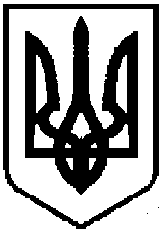 